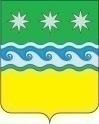 КАЗЕННОЕ УЧРЕЖДЕНИЕКОНТРОЛЬНО-СЧЁТНЫЙ ОРГАН ЗАВИТИНСКОГО РАЙОНА676870 г. Завитинск ул. Куйбышева, 44 тел. (41636) 22-8-80 E-mail: ksozavit@yandex.ruЗАКЛЮЧЕНИЕ № 6на проект решения «О внесении изменений в решение Успеновского  сельского Совета народных депутатов от 25.12.2020 № 87 «Об утверждении бюджета Успеновского сельсовета Завитинского района Амурской области на 2021 год и плановый период 2022-2023 годов»26.02.2021  г.                                                                                 г. ЗавитинскЗаключение Контрольно-счётного органа Завитинского района на проект решения Успеновского Совета народных депутатов Завитинского района Амурской области от 25.12.2020 № 87 ««Об утверждении бюджета Успеновского сельсовета Завитинского района Амурской области на 2021 год и плановый период  2022-2023 годов» (далее- решение о бюджете на 2021 и плановый период 2022-2023 годов) подготовлено в соответствии с Бюджетным кодексом Российской Федерации, Положением «О бюджетном процессе в Успеновском сельсовете Завитинского района Амурской области», соглашением о передаче полномочий (части полномочий) по осуществлению внешнего муниципального финансового контроля № 1 от 25.12.2020,  Положением «О Контрольно-счётном органе Завитинского района».К проекту решения о внесении изменений в решение о бюджете на 2021 год и плановый период 2022-2023 годов представлена пояснительная записка с обоснованием предлагаемых изменений. Изменения, вносимые в решение о бюджете на 2021 год и плановый период 2022-2023 годов, обусловлены  необходимостью уточнения плановых показателей по доходной и расходной части  бюджета Успеновского сельсовета Завитинского района Амурской области   на 2021 год.Таблица №1По результатам экспертизы проекта решения Контрольно-счётный орган установил:1. Решением о бюджете на 2021 год и плановый период 2022-2023 годы, были утверждены доходы бюджета 2021 года в сумме 5129,2 тыс. рублей. В представленном к рассмотрению проекте решения, доходы    бюджета Успеновского сельсовета Завитинского района Амурской области  составят 5690,6 тыс. рублей. Предлагается увеличение доходной части бюджета на 561,4 тыс. рублей (или на 10,9%), в том числе:по разделу «Безвозмездные поступления»  планируется произвести увеличение объема доходов на сумму  561,4 тыс. рублей, в том числе за счет увеличения:-субвенций на осуществление первичного воинского учета на территориях, где отсутствуют военные комиссариаты на 1,1 тыс. рублей (основание – областное уведомление по расчетам между бюджетами от 11.01.2021 № 1602);-прочих межбюджетных трансфертов, передаваемых бюджетам сельских поселений из бюджета Завитинского района, на 532,0тыс. рублей;- прочих безвозмездных поступлений в бюджеты сельских поселений на 28,3 тыс. рублей (денежный вклад населения в целях  софинансирования мероприятия по благоустройству территории Успеновского сельсовета (плоскостное сооружение с. Успеновка Завитинского района, благоустройство прилегающей территории клуба с. Камышенка) в рамах муниципальной программы «Комплексное развитие сельской территории Успеновского сельсовета Завитинского района» из внебюджетных источников)._____________________2. Решением о бюджете в первоначальной редакции утверждены расходы бюджета на 2021 год в сумме  5129,2 тыс. рублей. В  представленном к рассмотрению проекте решения, расходы   бюджета поселения увеличены на 561,4 тыс. рублей (или на 10,9%) и составляют 5690,6 тыс. рублей.  Изменения структуры расходов бюджета в разрезе функциональной классификации расходов представлены в таблице № 2.Таблица № 2тыс. рублей Предлагаемые изменения в проекте решения о бюджете на 2021 год в разрезе функциональной классификации расходов характеризуются тем, что бюджетные  ассигнования  администрации Успеновского сельсовета  планируется увеличить на сумму 561,4 тыс. рублей,  в том числе:По разделу «Национальная оборона» предлагается увеличить на 1,1 тыс. рублей на осуществление первичного воинского учета на территориях, где отсутствуют военные комиссариаты за счет субвенций из областного бюджета;По разделу «Жилищно-коммунальное хозяйство» предлагается увеличить ассигнования на 428,3 тыс. рублей, в том числе:- увеличить плановые назначения по подразделу «Благоустройство» на 489,8 тыс рублей , в том числе по непрограммным расходам на 320,0 тыс. рублей (на укрепление дамбы с. Успеновка) и на  реализацию мероприятия по благоустройству сельских территорий, основанного на местных инициативах (плоскостное сооружение с. Успеновка, благоустройство прилегающей территории клуба с. Камышенка) в рамках муниципальной программы «Комплексное развитие сельской территории  Успеновского сельсовета» на 169,8 тыс. рублей;- сократить плановые назначения по непрограммным расходам по подразделу «Другие вопросы в области жилищно-коммунального хозяйства» на 61,5 тыс. рублей.По разделу «Культура, кинемотография» предлагается увеличить ассигнования на 100,0 тыс. рублей на мероприятие по антитеррористической защищенности объектов культуры (установка видеокамер в здании клуба).По разделу «Физическая культура и спорт»  предлагается увеличить расходы на 32,0 тыс. рублей (на реализацию мероприятия  по созданию и обустройству детской игровой площадки в с. Успеновка Завитинского района рамках муниципальной программы «Комплексное развитие сельской территории  Успеновского сельсовета»).В разрезе распределения бюджетных ассигнований по целевым статьям (муниципальным программам и непрограмным направлениям деятельности) в бюджет Успеновского сельсовета на 2021 год предлагается внести следующие изменения:1) на реализацию муниципальных программ  по муниципальной программе «Комплексное развитие сельской территории Успеновского сельсовета Завитинского района» предлагается увеличить расходы на 201,8тыс. рублей, в том числе 28,3 тыс. рублей - денежный вклад населения в целях  софинансирования мероприятия по благоустройству территории Успеновского сельсовета (плоскостное сооружение с. Успеновка Завитинского района, благоустройство прилегающей территории клуба с. Камышенка);2) на реализацию непрограммных направлений деятельности предлагается увеличить расходы на 359,6 тыс. рублей.3. Решением о бюджете на 2021 год утвержден дефицит бюджета Успеновского сельсовета  в сумме 0,0 тыс. рублей. Проектом решения о внесении изменений в решение о бюджете данный параметр бюджета не меняется.Выводы: Проект решения, представленный в Контрольно-счетный орган Завитинского района  для дачи заключения на основании заключенного соглашения о передаче полномочий (части полномочий) по осуществлению внешнего муниципального финансового контроля № 1 от 25.12.2020, подготовлен в рамках действующего законодательства, содержит показатели, установленные пунктом 3 ст.184.1 БК РФ и ст.12 Положения о бюджетной процессе в Успеновском сельсовете.Контрольно-счётный орган Завитинского района считает возможным принятие решения «О внесении изменений в решение Успеновского сельского Совета народных депутатов Завитинского района Амурской области от 25.12.2020 № 87 «Об утверждении бюджета Успеновского сельсовета Завитинского района Амурской области на 2021 год и плановый период  2022-2023 годов» в представленной редакции.  Председатель Контрольно-счётногооргана Завитинского района                                                       Е. К. КазадаеваНаименованиеУтверждено решением о бюджете, тыс. руб.С учётом изменений согласно представленному проекту, тыс. руб.Отклонение  (+ увеличение, - уменьшение),НаименованиеУтверждено решением о бюджете, тыс. руб.С учётом изменений согласно представленному проекту, тыс. руб.Отклонение  (+ увеличение, - уменьшение),НаименованиеУтверждено решением о бюджете, тыс. руб.С учётом изменений согласно представленному проекту, тыс. руб.Отклонение  (+ увеличение, - уменьшение),НаименованиеУтверждено решением о бюджете, тыс. руб.С учётом изменений согласно представленному проекту, тыс. руб.Отклонение  (+ увеличение, - уменьшение),Прогнозируемый общий объем доходов бюджета Успеновского сельсовета Завитинского района Амурской области5129,25690,6+561,4Общий объем расходов бюджета Успеновского сельсовета Завитинского района Амурской области 5129,25690,6+561,4Дефицит бюджета (профицит (-))0,00,0 0,0РасходыУтверждено на 2021 годПроект решенияРезультат (+,-)Общегосударственные расходы1 653,71653,70,0Национальная оборона114,8115,9+1,1Национальная безопасность и правоохранительная деятельность500,0500,00,0Национальная экономика568,9568,90,0Жилищно-коммунальное хозяйство1272,81701,1+428,3Культура, кинемотография799,0899,0+100,0Социальная политика190,0190,00,0Физическая культура и спорт30,062,0+32,0Всего расходов5129,25832,1+561,4